Коммерческое предложение Института биоорганической химии им. акад. А.С. Садыкова Академии наук Республики УзбекистанИнститут ядерной физикиООО «ТЕZLATGICH»1Наименование предприятияИнститут биоорганической химии им. акад. А.С. Садыкова Академии наук Республики Узбекистан2Краткая информация о предприятии (год создания, штат сотрудников и т.д.)Институт основан в 1978 году. Штат сотрудников – 344. 3Логотип предприятия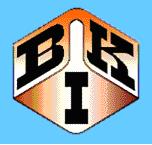 4Адрес 100125, Узбекистан, г. Ташкент, Мирзо-Улугбекский район, ул. М.Улугбека, 835Ф.И.О. руководителя предприятияСалихов Шавкат Исмаилович6Телефон (71) 262-35-407Факс (71) 262-70-638E-mailinfo@biochem.uz9Сайт www.biochem.uz10Производимая продукцияКомплекты феромонных ловушек против вредителей хлопчатника11Качественные параметры продукцииВысшее 12Объем производства1 млн. комплектов в год13Сертификат качества«Диспенсер феромонный Армигаль» Тs 03535693-22:2017, «Ловушка феромонная» Тs 03535693-24:2017, «Клей энтомологический» Тs 03535693-23:2017,паспорт качества по сериям14 Упаковка 1 комплект состоит из: диспенсера – резиновых трубок длиной 1,5 см, в которые впитан синтетический феромон; домика и вкладышей, на которые наносится энтомологический клей15Цена (в долл.США\ед.изм.)1 комплект – 0,55 долл. США 16Условия поставкиВ соответствии с контрактом17Фото продукции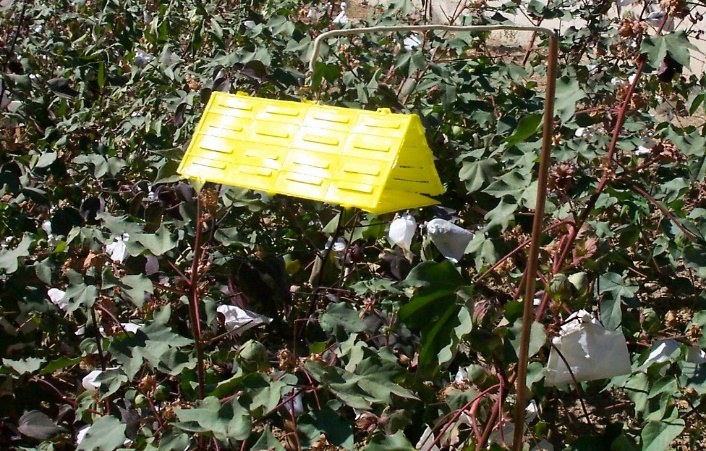 1Наименование предприятияИнститут биоорганической химии им. акад. А.С. Садыкова Академии наук Республики Узбекистан1Наименование предприятияИнститут биоорганической химии им. акад. А.С. Садыкова Академии наук Республики Узбекистан2Краткая информация о предприятии (год создания, штат сотрудников и т.д.)Институт основан в 1978 году. Штат сотрудников – 344. 3Логотип предприятия4Адрес 100125, Узбекистан, г. Ташкент, Мирзо-Улугбекский район, ул. М.Улугбека, 835Ф.И.О. руководителя предприятияСалихов Шавкат Исмаилович6Телефон (71) 262-35-407Факс (71) 262-70-638E-mailinfo@biochem.uz9Сайт www.biochem.uz10Производимая продукцияГоссипол-уксусная кислота11Качественные параметры продукцииВысшее 12Объем производстваВ соответствии с контрактом13Сертификат качестваTs 03535693-21:2014, паспорт качества по сериям14 Упаковка По 0,5 кг и 1,0 кг в банки полимерные с навинчиваемыми крышками. Банки помещают в коробки картонные или ящики дощатые. Ящики обтягивают лентой стальной.15Цена (в долл.США\ед.изм.)Договорная 16Условия поставкиВ соответствии с контрактом17Фото продукции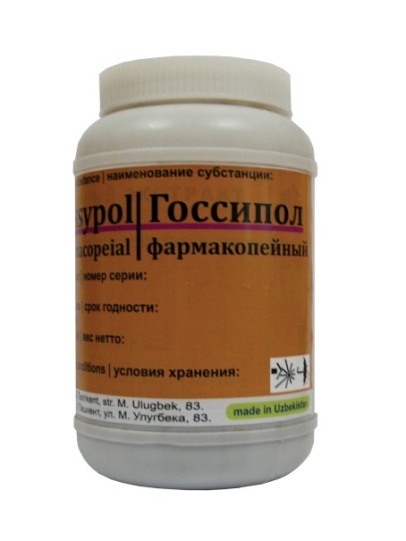 1Наименование предприятияИнститут Ядерной Физики АН РУИнститут Ядерной Физики АН РУ2Краткая информация о предприятии (год создание, штат сотрудников и.т.д)ИЯФ была организована 1956 году в городе Ташкент, в 2017 году реорганизован, 450 человек.ИЯФ была организована 1956 году в городе Ташкент, в 2017 году реорганизован, 450 человек.3Логотип предприятия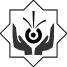 Uzbekistan Academy of SciencesInstitute of Nuclear Physics4Адрес100214, г. Ташкент, пос. Улугбек, ул. Хуросон 1.100214, г. Ташкент, пос. Улугбек, ул. Хуросон 1.5Ф. И. О. Руководитель предприятияЮлдашев Бехзод СадыковичЮлдашев Бехзод Садыкович6Телефон(+998 71) 2893118(+998 71) 28931187Факс(8-10-99871) 289-29-59(8-10-99871) 289-29-598E-mailinfo@inp.uzinfo@inp.uz9Сайтhttp://www.inp.uzhttp://www.inp.uz10Производимая продукцияОблагораживание бесцветных камней «топаз»Облагораживание бесцветных камней «топаз»11Качественные параметры продукцииВысшееВысшее12Объем производства2,4 миллиарда сум (300 000 $)2,4 миллиарда сум (300 000 $)13Сертификат качества14УпаковкаКартонная коробкаКартонная коробка15Цена (в долл. США/кг) ДоговорнаяДоговорная16Условия поставки CIP ТашкентCIP Ташкент17 Фото продукции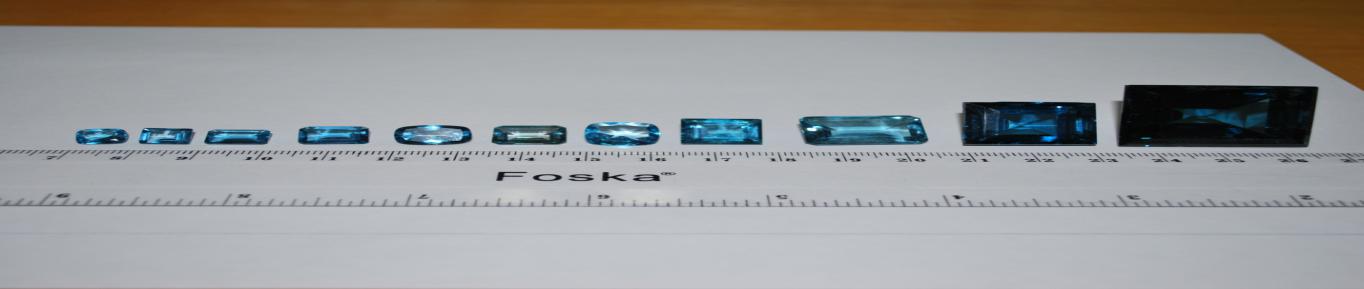 1НаименованиепредприятияООО «ТЕZLATGICH»2Краткая информация о предприятии (год создания,штат сотрудников и т.д.)Наша организация была организована 11 сентября 1991 года в г. Ташкенте в ИЯФ,50 человек 3Логотип предприятия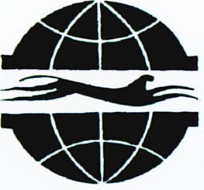 4Адресг.Ташкент, М-Улугбекский район, пос.М-Улугбек5Ф.И.О. Руководителя предприятияУмеров  Рафаэль  Абдурашидович6Телефон289-35-59, 289-32-117Факс289-35-598Е-mail tezlatgich.ltd@gmail.com9Сайт10Производимая продукцияЦиклотронный  радиоизотоп  Кобальт-57 (Со-57)11Качественные параметрыВысшее12Объем производства800 000 $13Сертификат качестваISO 9001-200814Упаковка15ЦенаДоговорная16Условия поставки17Фото продукции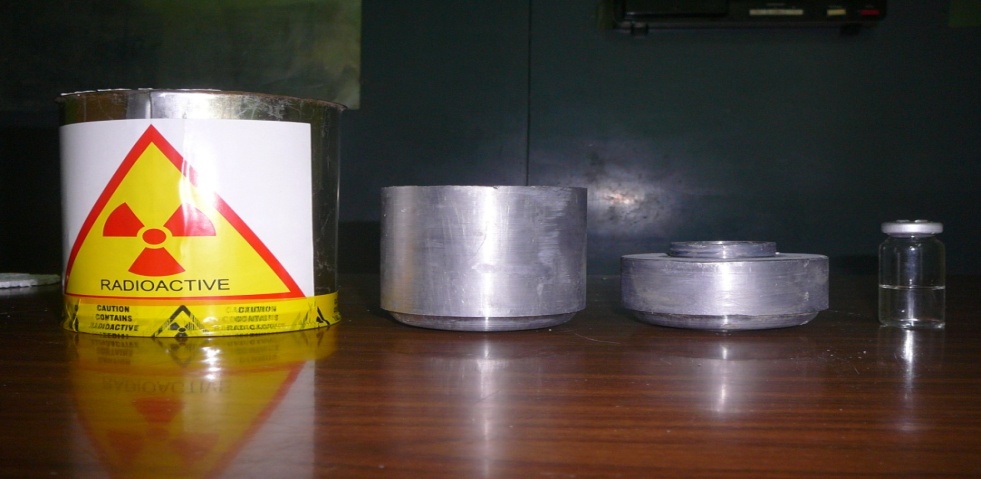 